КО ПРЕ !                   д3+7=__        9-6=__8-5=__        8+2=__4+6=__       10-7=__9-5=__        6+4=__6+3=__        8-4=__7-6=__        9+0=__8+1=__        8-8=__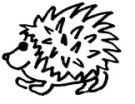 Место___тачно___КО ПРЕ !                   д3+7=__        9-6=__8-5=__        8+2=__4+6=__       10-7=__9-5=__        6+4=__6+3=__        8-4=__7-6=__        9+0=__8+1=__        8-8=__Место___тачно___КО ПРЕ !                   д3+7=__        9-6=__8-5=__        8+2=__4+6=__       10-7=__9-5=__        6+4=__6+3=__        8-4=__7-6=__        9+0=__8+1=__        8-8=__Место___тачно___КО ПРЕ !                   д3+7=__        9-6=__8-5=__        8+2=__4+6=__       10-7=__9-5=__        6+4=__6+3=__        8-4=__7-6=__        9+0=__8+1=__        8-8=__Место___тачно___КО ПРЕ !                   д3+7=__        9-6=__8-5=__        8+2=__4+6=__       10-7=__9-5=__        6+4=__6+3=__        8-4=__7-6=__        9+0=__8+1=__        8-8=__Место___тачно___КО ПРЕ !                   д3+7=__        9-6=__8-5=__        8+2=__4+6=__       10-7=__9-5=__        6+4=__6+3=__        8-4=__7-6=__        9+0=__8+1=__        8-8=__Место___тачно___КО ПРЕ !                   д3+7=__        9-6=__8-5=__        8+2=__4+6=__       10-7=__9-5=__        6+4=__6+3=__        8-4=__7-6=__        9+0=__8+1=__        8-8=__Место___тачно___КО ПРЕ !                   д3+7=__        9-6=__8-5=__        8+2=__4+6=__       10-7=__9-5=__        6+4=__6+3=__        8-4=__7-6=__        9+0=__8+1=__        8-8=__Место___тачно___КО ПРЕ !                   д3+7=__        9-6=__8-5=__        8+2=__4+6=__       10-7=__9-5=__        6+4=__6+3=__        8-4=__7-6=__        9+0=__8+1=__        8-8=__Место___тачно___